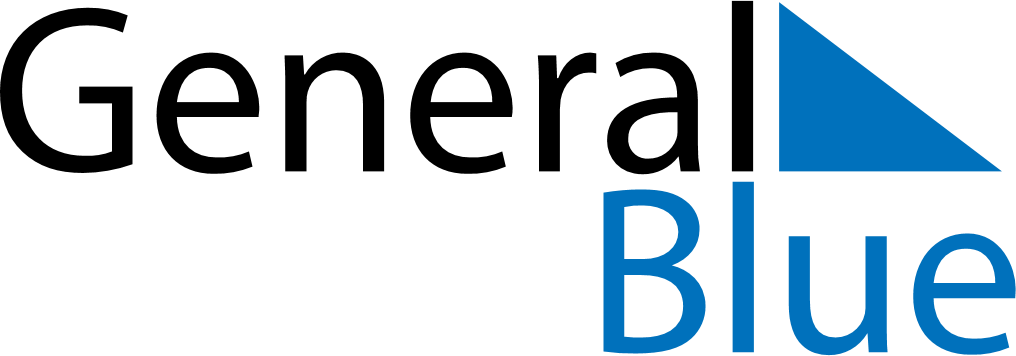 August 2024August 2024August 2024August 2024August 2024August 2024Oekene, Flanders, BelgiumOekene, Flanders, BelgiumOekene, Flanders, BelgiumOekene, Flanders, BelgiumOekene, Flanders, BelgiumOekene, Flanders, BelgiumSunday Monday Tuesday Wednesday Thursday Friday Saturday 1 2 3 Sunrise: 6:13 AM Sunset: 9:33 PM Daylight: 15 hours and 20 minutes. Sunrise: 6:15 AM Sunset: 9:32 PM Daylight: 15 hours and 17 minutes. Sunrise: 6:16 AM Sunset: 9:30 PM Daylight: 15 hours and 13 minutes. 4 5 6 7 8 9 10 Sunrise: 6:18 AM Sunset: 9:28 PM Daylight: 15 hours and 10 minutes. Sunrise: 6:19 AM Sunset: 9:27 PM Daylight: 15 hours and 7 minutes. Sunrise: 6:21 AM Sunset: 9:25 PM Daylight: 15 hours and 4 minutes. Sunrise: 6:22 AM Sunset: 9:23 PM Daylight: 15 hours and 1 minute. Sunrise: 6:24 AM Sunset: 9:21 PM Daylight: 14 hours and 57 minutes. Sunrise: 6:25 AM Sunset: 9:20 PM Daylight: 14 hours and 54 minutes. Sunrise: 6:27 AM Sunset: 9:18 PM Daylight: 14 hours and 51 minutes. 11 12 13 14 15 16 17 Sunrise: 6:28 AM Sunset: 9:16 PM Daylight: 14 hours and 47 minutes. Sunrise: 6:30 AM Sunset: 9:14 PM Daylight: 14 hours and 44 minutes. Sunrise: 6:31 AM Sunset: 9:12 PM Daylight: 14 hours and 40 minutes. Sunrise: 6:33 AM Sunset: 9:10 PM Daylight: 14 hours and 37 minutes. Sunrise: 6:34 AM Sunset: 9:08 PM Daylight: 14 hours and 34 minutes. Sunrise: 6:36 AM Sunset: 9:06 PM Daylight: 14 hours and 30 minutes. Sunrise: 6:37 AM Sunset: 9:04 PM Daylight: 14 hours and 27 minutes. 18 19 20 21 22 23 24 Sunrise: 6:39 AM Sunset: 9:02 PM Daylight: 14 hours and 23 minutes. Sunrise: 6:41 AM Sunset: 9:00 PM Daylight: 14 hours and 19 minutes. Sunrise: 6:42 AM Sunset: 8:58 PM Daylight: 14 hours and 16 minutes. Sunrise: 6:44 AM Sunset: 8:56 PM Daylight: 14 hours and 12 minutes. Sunrise: 6:45 AM Sunset: 8:54 PM Daylight: 14 hours and 9 minutes. Sunrise: 6:47 AM Sunset: 8:52 PM Daylight: 14 hours and 5 minutes. Sunrise: 6:48 AM Sunset: 8:50 PM Daylight: 14 hours and 1 minute. 25 26 27 28 29 30 31 Sunrise: 6:50 AM Sunset: 8:48 PM Daylight: 13 hours and 58 minutes. Sunrise: 6:51 AM Sunset: 8:46 PM Daylight: 13 hours and 54 minutes. Sunrise: 6:53 AM Sunset: 8:44 PM Daylight: 13 hours and 50 minutes. Sunrise: 6:55 AM Sunset: 8:42 PM Daylight: 13 hours and 47 minutes. Sunrise: 6:56 AM Sunset: 8:40 PM Daylight: 13 hours and 43 minutes. Sunrise: 6:58 AM Sunset: 8:37 PM Daylight: 13 hours and 39 minutes. Sunrise: 6:59 AM Sunset: 8:35 PM Daylight: 13 hours and 36 minutes. 